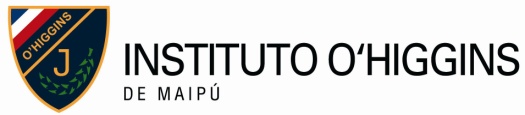 LISTA DE ÚTILES   6º AÑO BÁSICOTEMPORADA ESCOLAR 2023LENGUAJE y COMUNICACIÓN1 cuaderno 100 hojas universitario cuadro grande.1 diccionario Lengua Española.1 diccionario sinónimos y antónimos.INGLÉS1 cuaderno universitario 100 hojas composición.Se sugiere Texto :Learn with US, 6; Student  Book /   Workbook pack, Ed. Oxford. MATEMÁTICA1 cuaderno universitario de 100 hojas cuadriculado.1 regla plástica de 30 centímetros.1 Transportador (180º).1 Compás (de buena calidad).Lápiz bicolor.CIENCIAS NATURALES.1 cuaderno universitario 100 hojas.HISTORIA Y GEOGRAFÍA Y CIENCIA SOCIALES.1 cuaderno universitario 100 hojas cuadro grande.TECNOLOGÍA.1 Croquera.Otros materiales  serán solicitados durante el año.ARTES VISUALES Y MÚSICA.1 croquera tamaño oficio.1 metalófono.EDUCACIÓN FÍSICA.Buzo institucional.Útiles de Aseo Personal: toalla, desodorante, jabón, polera de cambio.Zapatillas deportivas (no de lona) running.RELIGIÓN.1 cuaderno cuadriculado universitario de 100 hojas.1 carpeta para archivar.*Libreta de comunicaciones.